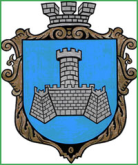 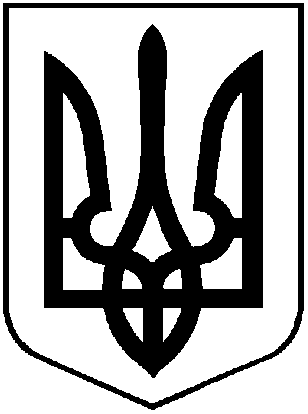 УКРАЇНАВІННИЦЬКОЇ ОБЛАСТІМІСТО ХМІЛЬНИКРОЗПОРЯДЖЕННЯМІСЬКОГО ГОЛОВИвід “14” березня 2023 р.                                                  №134-р	З метою належного функціонування електронного документообігу з органами виконавчої влади, відповідно до Законів України «Про електронні документи та електронний документообіг»,«Про захист інформації в інформаційно-телекомунікаційних системах», Постанови Кабінету Міністрів України  від 19 вересня 2018 р.  №749 «Порядку використання електронних довірчих послуг в органах державної влади, органах місцевого самоврядування, підприємствах, установах та організаціях державної форми власності», Постанови Кабінету Міністрів України від 19 січня 2018 р. №55 «Деякі питання документування управлінської діяльності», на виконання наказу Міністерства юстиції України №578/5 від 22 лютого 2022 р. «Про внесення змін до Положення про Спадковий реєстр», керуючись ст.42 ст.59 Закону України «Про місцеве самоврядування в Україні»:Надати доступ посадовим особам виконавчого комітету Хмільницької міської ради до Системи електронної взаємодії органів виконавчої влади (СЕВ ОВВ) з  14 березня 2023 року, а саме:Прокопович Ользі Дмитрівні – начальнику загального відділу Хмільницької міської ради;Белзі Ірині Миколаївні – головного спеціаліста загального відділу Хмільницької міської ради;Титулі Андрію Петровичу - старості Соколівського старостинського округу. З метою створення єдиного інформаційного простору для реєстрації, приймання, аналізу та збереження організаційно-розпорядчих документів  органів виконавчої влади в електронному вигляді із застосуванням КЕП:Призначити Прокопович Ольгу Дмитрівну, начальника загального відділу Хмільницької міської ради відповідальною особою за ведення Системи електронної взаємодії органів виконавчої влади (СЕВ ОВВ) в частині отримання та відправки відповідних документів;Призначити Белзу Ірину Миколаївну – головного спеціаліста загального відділу Хмільницької міської ради відповідальною особою за ведення Системи електронної взаємодії органів виконавчої влади (СЕВ ОВВ) в частині отримання та відправки відповідних документів; Призначити Титулу Андрія Петровича - старосту Соколівського старостинського округу відповідальною особою за ведення Системи електронної взаємодії органів виконавчої влади (СЕВ ОВВ) в частині обліку, співробітництва старост Хмільницької міської ради із Спадковим реєстром та державним підприємством «Національні інформаційні системи». Відповідальним особам  в межах своїх службових обов’язків та наданих повноважень суворо дотримуватись вимог пам’ятки роботи Системи електронної взаємодії органів виконавчої влади (СЕВ ОВВ) та чинного законодавства з питань захисту електронних документів та використання КЕП електронного цифрового підпису.Завідувачу сектору інформаційних технологій та електронного урядування міської ради здійснити супровід виконання цього розпорядження. Контроль за виконанням цього розпорядження покласти на керуючого справами виконавчого комітету Хмільницької міської ради Сергія МАТАША.          Міський голова                                                           Микола ЮРЧИШИН       	Андрій СТАШКО Надія БУЛИКОВАОльга ПРОКОПОВИЧ              Віктор ЗАБАРСЬКИЙ Андрій ТИТУЛАОлександр ДОЛЄВИЧПро роботу посадових осіб виконавчого комітету Хмільницької міської ради з Системою електронної взаємодії органів виконавчої влади  (СЕВ ОВВ) 